Your recent request for information is replicated below, together with our response.I would like to know why police Scotland don’t uplift parked vehicles that are on public streets without insurance?The Freedom of Information (Scotland) Act 2002 provides a right of access to recorded information only and in terms of Section 17 of the Act there is no recorded information that suggests uninsured vehicles are not uplifted. To illustrate, I can advise you that from the 1st January 2022 to the 31st December 2022, there were 5,022 vehicles removed for being uninsured. If you require any further assistance please contact us quoting the reference above.You can request a review of this response within the next 40 working days by email or by letter (Information Management - FOI, Police Scotland, Clyde Gateway, 2 French Street, Dalmarnock, G40 4EH).  Requests must include the reason for your dissatisfaction.If you remain dissatisfied following our review response, you can appeal to the Office of the Scottish Information Commissioner (OSIC) within 6 months - online, by email or by letter (OSIC, Kinburn Castle, Doubledykes Road, St Andrews, KY16 9DS).Following an OSIC appeal, you can appeal to the Court of Session on a point of law only. This response will be added to our Disclosure Log in seven days' time.Every effort has been taken to ensure our response is as accessible as possible. If you require this response to be provided in an alternative format, please let us know.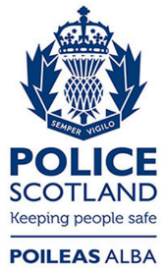 Freedom of Information ResponseOur reference:  FOI 23-2848Responded to:  24th November 2023